Информация О работе  «Высшая народная школа» (ВНШ) на 1 января 2021 г.ОГБУСО «Заларинский специальный дом-интернат для престарелых и инвалидов»Директор ОГБУСО «Заларинский специальный дом-интернат для престарелых и инвалидов» 	            А.И. Шавелкин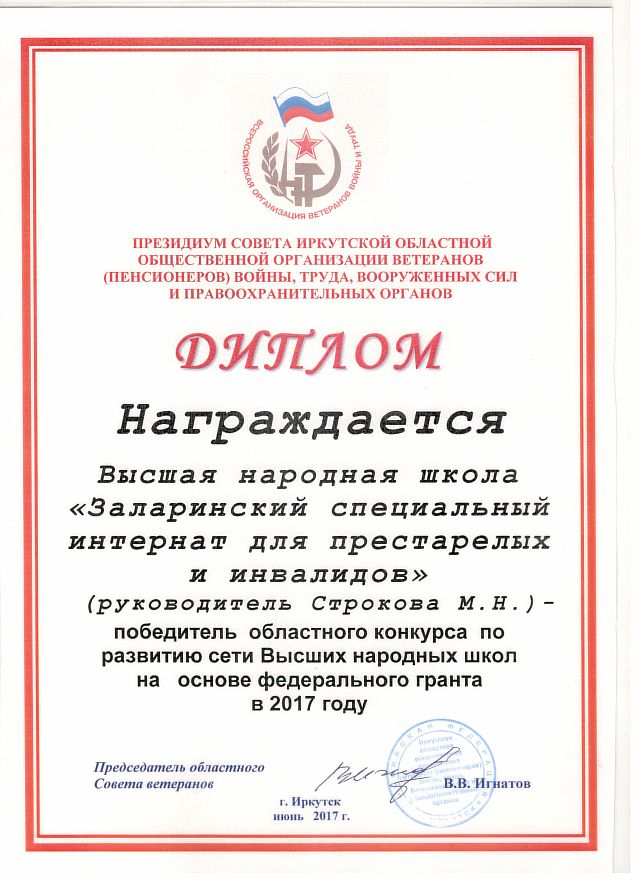 Образовательные структуры (в соответствии с  проектом ВНШ)Количество образовательных структур, единиц.Количество граждан пожилого возраста принявших участие в работе образовательных структур человек.Любительское объединение «Энергичные люди»113 человекКлуб гарденотерапииклуб караоке «Лейся песня»клуб для слепых «говорящая книга»духовный клуб «Свеча»459  человекВокальный  коллектив «Залариночка»115 человекКружок по дартсукружок настольного тенниса Шахматно-шашечный кружок «Слон»кружок по бильярду кружок по поднятию штанги532 человекаГруппа «Семинары компьютерной грамотности»17 человекВсего 13 	126